Distretto Scolastico n.39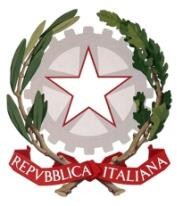 MINISTERO DELL’ISTRUZIONE DELL’UNIVERSITA’ E DELLA RICERCA UFFICIO SCOLASTICO REGIONALE PER LA CAMPANIA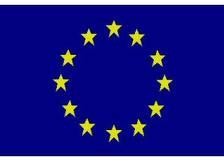 Istituto Comprensivo Statale PULCARELLI PASTENAScuola dell’infanzia- primaria - secondaria di I gradoVia Reola – 80061 – Massa Lubrense (Na) – Tel.: 081/2133923Cod. meccan. NAIC8D900T – C.F. 90078430635 - Codice Univoco Ufficio UFCW1J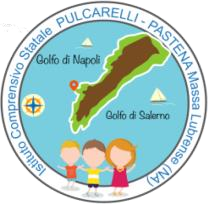 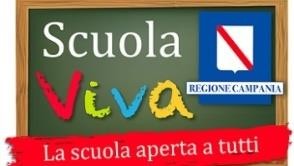 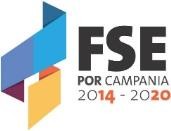 Al Dirigente Scolastico Istituto Comprensivo Statale “Pulcarelli Pastena” di Massa Lubrense (Na) naic8d900t@pec.istruzione.itOGGETTO: Istanza di manifestazione di interesse per la partecipazione alla selezione degli operatori economici per da invitare alla presentazione di offerte ai sensi dell’art. 36, comma 2, lett. b) del D.Lgs. 18 aprile 2016, n. 50 ed affidamento diretto tramite Trattativa diretta con uno o più operatori economici sul MePA sul Mepa, per la realizzazione del Progetto PON FESR mediante trattativa diretta.Titolo del progetto: Edugreen: laboratori di sostenibilità per il primo cicloCodice Progetto: 13.1.3A-FESRPON-CA-2022-238 CUP: I19J22000230006ISTANZA DI PARTECIPAZIONE E CONNESSA DICHIARAZIONEIl sottoscritto................................................................................................................................. nato il ....................................................... a ............................................................................................................... residente in ............................................................................... via ................................................................................... codice fiscale n. ..................................................................................................... in qualità di .......................................................................................................................................................... dell’operatore economico ....................................................................................................................................................... con sede legale in ...................................................................................... via .............................................................................................. sede operativa in ........................................................................................via ............................................................................................... codice fiscale n... ................................................................................ partita IVA n........................................................................................ Per ogni comunicazione relativa a chiarimenti e per le verifiche previste dalla normativa vigente: Domicilio eletto: Via ………………….………………………….………….. Località……………………………..….……………………….. CAP …………..………. n. di telefono............................................................ e-mail (PEC) ……………………………..……….............................................................. CHIEDEdi essere invitato a partecipare alla selezione di operatori economici per la realizzazione del Progetto Titolo del progetto: Edugreen: laboratori di sostenibilità per il primo cicloCodice Progetto: 13.1.3A-FESRPON-CA-2022-238 CUP: I19J22000230006DICHIARAai sensi degli articoli 46 e 47 del D.P.R. 28 dicembre 2000, n. 445, consapevole delle sanzioni penali previste dall’articolo 76 del medesimo D.P.R. 445/2000 per le ipotesi di falsità in atti e dichiarazioni mendaci ivi indicate: 1) di accettare, senza riserva alcuna, i termini, le modalità di partecipazione e le prescrizioni contenute nell’avviso esplorativo di codesta istituzione scolastica; 2) di essere in possesso dei requisiti di ordine generale di cui all’art. 80 del D.lgs n.50/2016; 4 3) di essere in possesso dei requisiti di idoneità professionale capacità economica e finanziaria e capacità tecniche e professionali, di cui all’art. 83 del D.lgs n.50/2016; 4) di essere iscritto nel registro delle imprese della camera di commercio, industria, artigianato e agricoltura di __________________________ con attività esercitata relativa alla stessa tipologia oggetto di manifestazione di interesse; 5) di essere a conoscenza che la presente istanza non costituisce proposta contrattuale e non vincola in alcun modo la Stazione appaltante che sarà libera di seguire anche altre procedure e che la stessa Stazione appaltante si riserva di interrompere in qualsiasi momento, per ragioni di sua esclusiva competenza, il procedimento avviato, senza che i soggetti istanti possano vantare alcuna pretesa; 6) di essere a conoscenza che la presente istanza non costituisce prova di possesso dei requisiti generali e speciali richiesti per l’affidamento della fornitura che invece dovrà essere dichiarato dall’interessato in occasione della gara a procedura negoziata ed accertato dalla Stazione appaltante nei modi di legge. (Località) ……………………….…………., lì …………….……………… TITOLARE O LEGALE RAPPRESENTANTE Timbro e firma _______________________________